DROPPED KNITS                             Go to http://www.phillyknits.org/Learn2Knit.htm for more print & video instructions!DROPPED PURLS
Tips:  Both dropped knits and purls can be easily recovered, as demonstrated above, when everything above the dropped stitch is either a knit or a purl.  However, if the stitch types vary (above the dropped stitch), then you must physically place the unstitched yarn in front of dropped purls in order to properly restore them. Read from left to right >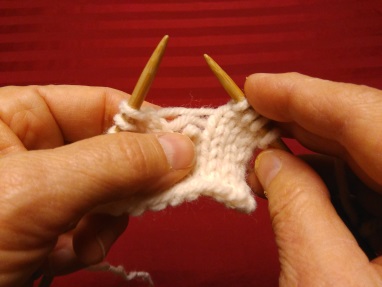 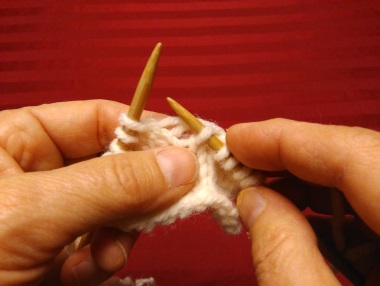 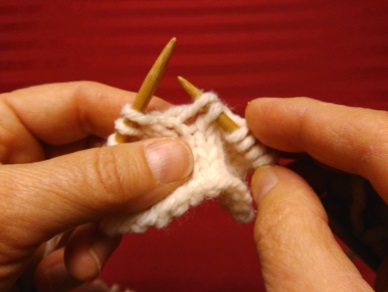 Put unstitched yarn behind dropped knit.>Insert needle in both dropped knit >… & under 1st unknit yarn.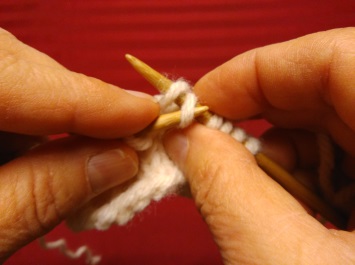 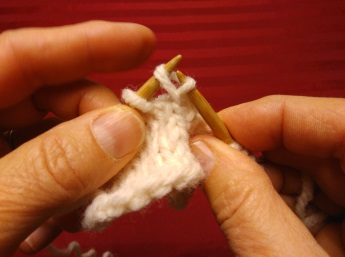 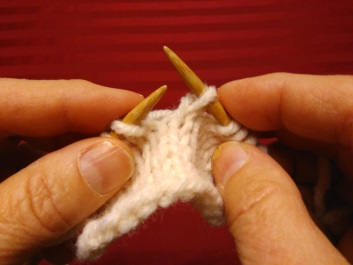 Insert left needle into dropped knit >…and lift over yarn, as in binding off. >Repeat process for 2nd unknit yarn.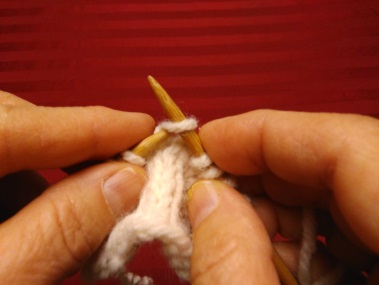 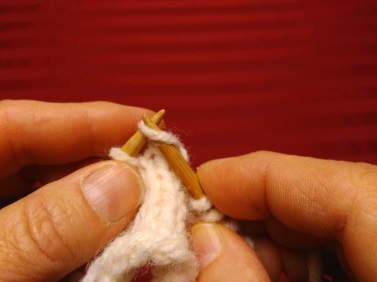 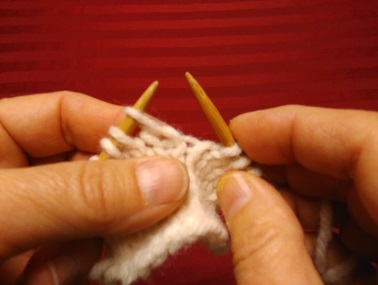 Lastly, put left needle under fixed knit >…slipping it over to the left needle. >Dropped knit is ready to be knit or purled!Read from left to right >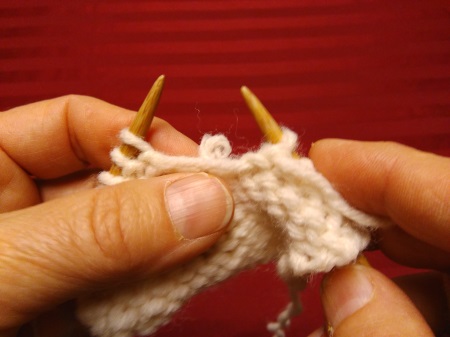 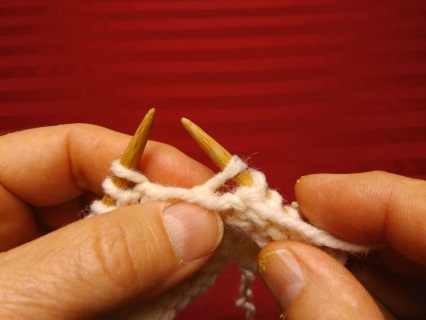 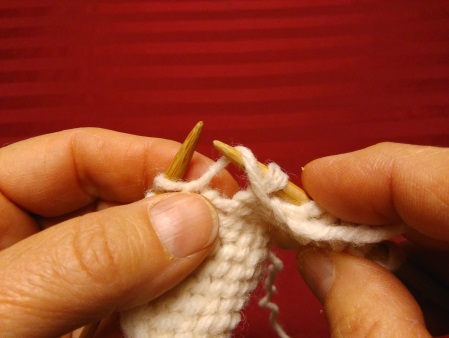 Put unstitched yarn in front dropped purl. >Insert needle in both dropped purl… >& under unstitched yarn. 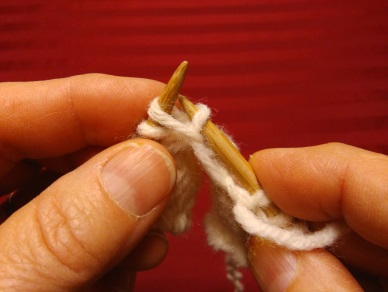 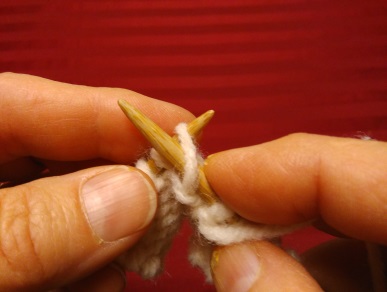 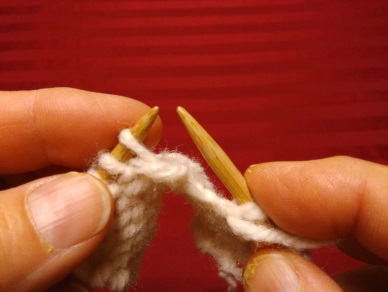 Lift dropped purl over yarn, as in bind off. >Put left needle behind purl, slip from >…right to left needle. Repair complete!